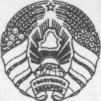 12 апреля 2023 г.  №    61   .Об утверждении отчета об исполнении сельского бюджета за 2022 годНа основании пункта 4 статьи 124 Бюджетного кодекса Республики Беларусь Святовольский сельский Совет депутатов РЕШИЛ:1. Утвердить отчет об исполнении сельского бюджета за 2022 год по доходам в сумме 288502,69 белорусского рубля (далее – рубль) и расходам в сумме 285257,28 рубля с превышением доходов над расходами в сумме 3245,41 рубля (прилагается).2. Настоящее решение вступает в силу после его официального опубликования.Председатель                                                                  А.П. Щурко	УТВЕРЖДЕНОРешениеСвятовольского сельского Совета депутатов12.04.2023 № 61ОТЧЕТоб исполнении сельского бюджета за 2022 год(рублей)(рублей)(рублей)(рублей)(рублей)СВЯТАВОЛЬСКІ СЕЛЬСКІСАВЕТ  ДЭПУТАТАЎ   СВЯТОВОЛЬСКИЙ СЕЛЬСКИЙСОВЕТ  ДЕПУТАТОВРАШЭННЕРАШЭННЕРЕШЕНИЕРЕШЕНИЕаг.Святая Воля, Івацэвіцкі раён, Брэсцкая вобласць                              аг.Святая Воля,Ивацевичский район, Брестская областьИсточники финансирования дефицита сельского бюджета либо Направления использования профицита сельского бюджетаВидИсточникТип источникаДетализацияУтвержденоВнесено изменений и (или) дополненийИсполненоОБЩЕЕ ФИНАНСИРОВАНИЕ00000000,004000,003245,41ВНУТРЕННЕЕ ФИНАНСИРОВАНИЕ10000000,004000,003245,41Изменение остатков средств бюджета10700000,004000,003245,41Остатки на начало отчетного периода10701009353,5835521,3835521,38Остатки на конец отчетного периода10702009353,5831521,3838766,79Доходы сельского бюджетаГруппаПодгруппаВидРазделПодразделУтвержденоВнесено изменений и (или) дополненийИсполненоНАЛОГОВЫЕ ДОХОДЫ100000085 150,00232 161,00234 970,12Налоги на доходы и прибыль110000076 520,00221 998,00224 767,59Налоги на доходы, уплачиваемые физическими лицами111000076 520,00221 998,00224 767,59Подоходный налог с физических лиц111010076 520,00221 998,00224 767,59Налоги на собственность13000008 105,008 201,008 223,67Налоги на недвижимое имущество13100003 584,003 150,003 150,95Земельный налог13108003 584,003 150,003 150,95Налоги на остаточную стоимость имущества13200004 521,005 051,005 072,72Налог на недвижимость13209004 521,005 051,005 072,72Другие налоги, сборы (пошлины) и другие налоговые доходы1600000525,001 962,001 978,86Другие налоги, сборы (пошлины) и другие налоговые доходы1610000525,001 962,001 978,86Государственная пошлина1613000525,001 962,001 978,86НЕНАЛОГОВЫЕ ДОХОДЫ3000000879,009 161,229 229,79Доходы от использования имущества, находящегося в государственной собственности3100000316,001339,001 398,69Доходы от размещения денежных средств бюджетов3110000316,001 339,001 398,69Проценты за пользование денежными средствами бюджетов3113800316,001 339,001 398,69Доходы от осуществления приносящей доходы деятельности3200000545,00598,00604,34Доходы от сдачи в аренду имущества, находящегося в государственной собственности3210000510,00298,00303,89Доходы от сдачи в аренду земельных участков3214000510,00298,00303,89Доходы от осуществления приносящей доходы деятельности и компенсации расходов государства323000035,00108,00108,45Доходы от осуществления приносящей доходы деятельности323450035,00108,00108,45Доходы от реализации государственного имущества, кроме средств от реализации принадлежащего государству имущества в соответствии с законодательством о приватизации3240000192,00192,00Доходы от имущества, конфискованного и иным способом обращенного в доход государства3244800192,00192,00Доходы от продажи земельных участков в частную собственность гражданам, негосударственным юридическим лицам, собственность иностранным государствам, международным организациям32449000,000,00Штрафы, удержания3300000160,00160,00Штрафы, удержания3310000160,00160,00Штрафы3315100160,00160,00Прочие неналоговые доходы340000018,007 064,227 066,76Прочие неналоговые доходы341000018,007 064,227 066,76Прочие неналоговые доходы341550018,007 064,227 066,76БЕЗВОЗМЕЗДНЫЕ ПОСТУПЛЕНИЯ400000016 220,0044 302,7844 302,78Безвозмездные поступления от других бюджетов бюджетной системы Республики Беларусь430000016 220,0044 302,7844 302,78Текущие безвозмездные поступления от других бюджетов бюджетной системы Республики Беларусь431000016 220,0044 302,7844 302,78Дотации431600014 420,0034006,0034006,00Иные межбюджетные трансферты43162001 800,0010296,7810296,78Иные межбюджетные трансферты из вышестоящего бюджета нижестоящему бюджету43162011 800,0010296,7810296,78ВСЕГО доходов102 249,00285 625,00288 502,69Расходы сельского бюджета по функциональной классификации расходов бюджета по разделам, подразделам и видамРазделПодразделВидУтвержденоВнесено изменений и (или) дополненийИсполненоОБЩЕГОСУДАРСТВЕННАЯ ДЕЯТЕЛЬНОСТЬ01000082 975,00234 136,00233 903,42Государственные органы общего назначения01010079 129,00214 143,00213 913,10Органы местного управления и самоуправления01010479 129,00214 143,00213 913,10Резервные фонды010900860,000,000,00Резервные фонды местных исполнительных и распорядительных органов010904860,000,000,00Другая общегосударственная деятельность0110002 986,0012 944,8912 942,21Иные общегосударственные вопросы0110032 986,0012 944,8912 942,21Межбюджетные трансферты0111007 048,117 048,11Трансферты бюджетам других уровней0111017 048,117 048,11ЖИЛИЩНО-КОММУНАЛЬНЫЕ УСЛУГИ И ЖИЛИЩНОЕ СТРОИТЕЛЬСТВО06000019 274,0055 489,0051353,86Благоустройство населенных пунктов06030019 274,0055 489,0051 353,86ВСЕГО расходов102 249,00289 625,00285 257,28Распределение бюджетных назначений по распорядителям бюджетных средств сельского бюджета в соответствии с ведомственной классификацией расходов районного бюджета и функциональной классификацией расходов бюджета по разделам, подразделам и видамГлаваРазделПодразделВидУтвержденоВнесено изменений и (или) дополненийИсполненоСЕЛЬСКИЙ БЮДЖЕТ000000000102 249,00289 625,00285 257,28Святовольский сельский исполнительный комитет (далее – сельисполком)010000000102 249,00289 625,00285 257,28ОБЩЕГОСУДАРСТВЕННАЯ ДЕЯТЕЛЬНОСТЬ01001000082 975,00234 136,00233 903,42Государственные органы общего назначения01001010079 129,00214 143,00213 913,10Органы местного управления и самоуправления01001010479 129,00214 143,00213 913,10Резервные фонды010010900860,000,000,00Резервные фонды местных исполнительных и распорядительных органов010010904860,000,000,00Другая общегосударственная деятельность0100110002 986,0012 944,8912 942,21Иные общегосударственные вопросы0100110032 986,0012 944,8912 942,21Межбюджетные трансферты0100111007 048,117 048,11Трансферты бюджетам других уровней0100111017 048,117 048,11ЖИЛИЩНО-КОММУНАЛЬНЫЕ УСЛУГИ И ЖИЛИЩНОЕ СТРОИТЕЛЬСТВО01006000019 274,0055 489,0051 353,86Благоустройство населенных пунктов01006030019 274,0055 489,0051 353,86Перечень государственных программ и подпрограмм, финансирование которых предусматривается за счет средств сельского бюджета в разрезе ведомственной классификации расходов районного бюджета и функциональной классификации расходов бюджетаНормативный правовой акт, которым утверждена государственная программаРаздел функциональной классификации расходов бюджета, распорядитель средствУтвержденоВнесено изменений и (или) дополненийИсполнено1. Государственная программа «Комфортное жилье и благоприятная среда» на 2021–2025 годыПостановление Совета Министров Республики Беларусь от 28 января 2021 г. № 5019 274,0055 489,0051 353,86Подпрограмма 2 «Благоустройство»19 274,0055 489,0051 353,86Жилищно-коммунальные услуги и жилищное строительство19 274,0055 489,0051 353,86Сельисполком19 274,0055 489,0051 353,86ИТОГО19 274,0055 489,0051 353,86